ESTADO DE MATO GROSSO PREFEITURA MUNICIPAL DE GUIRATINGA SECRETARIA MUNICIPAL DE EDUCAÇÃO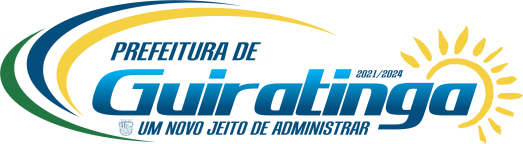 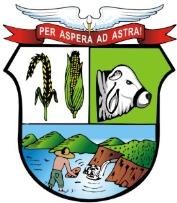 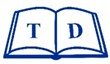 ESCOLA MUNICIPAL TENENTE DANIEL ALUÍZIO NAZÁRIOEDITAL DE CONVOCAÇÃOVimos por meio deste, convocar os funcionários citados, para comparecer na Escola Municipal Tenente Daniel Aluízio, no dia 16/12/2021 no horário das 07:30 às 11:00 (professores) e das 13:30 às 17:00 (profissionais da educação) para realizarmos o PROCESSO DE CONTAGEM DE PONTOS referente a Atribuição de classes e/ ou aulas para o  ano letivo de 2022.Av. Rotary Internacional, nº 944 – Bairro Santa Maria Bertila Fone (66) 3431-1441 – Guiratinga/MT - Cep.78.760-000Site: www.guiratinga.mt.gov.br / E-mail: gabinete@guiratinga.com.gov.brESTADO DE MATO GROSSO PREFEITURA MUNICIPAL DE GUIRATINGA SECRETARIA MUNICIPAL DE EDUCAÇÃOESCOLA MUNICIPAL TENENTE DANIEL ALUÍZIO NAZÁRIOSendo o que se apresenta para o momento, subscrevemo-nos.Atenciosamente,Comissão de Contagem e Atribuição de Classes e/ou Aulas do Regime/Jornada de TrabalhoAv. Rotary Internacional, nº 944 – Bairro Santa Maria Bertila Fone (66) 3431-1441 – Guiratinga/MT - Cep.78.760-000Site: www.guiratinga.mt.gov.br / E-mail: gabinete@guiratinga.com.gov.br- Técnicos AdministrativosAdriana Cristina Almeida FilóDenize Ferreira de SouzaEdson Wander Ribeiro e Silva- Auxiliares de Serviços GeraisClébia Souza SilvaElisângela Braga BublitzEster Carvalho MeiraJoelma Moreira da Silva CarbonatoMiridiana Barbosa de SouzaMarcela Dias AraújoMaria Carolina Santos Pereira- Auxiliar de CozinhaMorgana Souza da Silveira Lima- MerendeirasCláudia Pereira de SouzaAngela Alves PereiraMariangela Santos BastosJosiane Oliveira Teles dos SantosVanice Sales Bezerra Leite- VigiasAlan Pereira LeiteJosé Mauro Moreira da SilvaJosé Ferreira CavalcanteFlaudemy Souza Carbonato Filho- MotoristasMarcelo Pereira NevesCelso José de SouzaOdony Pereira MachadoJoathan Gomes VieiraRubinaldo Rodrigues PeresKlester Carvalho Duarte- ProfessoresMárcia dos Santos Soares CardosoLucineide Rosa dos SantosLucineide Ferreira de Souza MagalhãesLucinéia Lopes GuimarãesLucinai Evangelista de MoraesLuciana Ferreira Carbonato RosaLaura da SilvaLaura Aparecida Abreu PereiraLaura Angélica da Silva BaldoínoKennia Kristina de Souza RamosKeila Mesquita NogueiraNeurimar Correia Pires NevesMilena Sangalli AlvesMaura Maria DallabridaJuliana Alves das NevesJosiane Rodrigues Dourado CorreiaCaroline Cabral AraújoEmanuelle Miranda TavaresZileide Cardoso de Souza GabrielViviane Soares SantanaValquíria Gonçalves dos SantosPoliana Guimarães Silva SantosOlga Souza CarvalhoRuth Luiza dos Reis MachadoTerezinha Ribeiro de Moraes dos SantosFábio Maia de Souza JúniorRosemeire Rodrigues Nascimento